Committee on Development and Intellectual Property (CDIP)Twenty-Fourth SessionGeneva, November 18 to 22, 2019PROJECT PROPOSAL ON USING INVENTIONS IN THE PUBLIC DOMAINprepared by the SecretariatThe Annex to this document contains a project proposal on Using Inventions in the Public Domain.  The proposal builds upon the results of the project on the Use of Information in the Public Domain for Economic Development (CDIP/16/4 Rev.), in particular the Guide on Using Inventions in the Public Domain.  The possibility of implementing this new project proposal has emerged in the context of the discussions on the Completion Report of the Project on the Use of Information in the Public Domain for Economic Development (CDIP/24/3) during the twenty-fourth session of the Committee of Development and Intellectual Property (CDIP).The CDIP is invited to consider the Annex to the present document.[Annex follows]DEVELOPMENT AGENDA RECOMMENDATIONS 16 and 20PROJECT DOCUMENT4.	IMPLEMENTATION TIMELINE5. TOTAL RESOURCES BY OUTPUT NON-PERSONNEL RESOURCES BY COST CATEGORY[End of Annex and of document]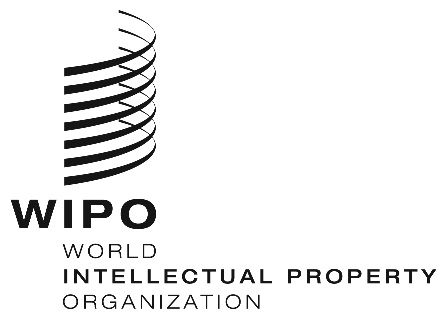 ECDIP/24/16    CDIP/24/16    CDIP/24/16    ORIGINAL: EnglishORIGINAL: EnglishORIGINAL: EnglishDATE: NOVEMBER 21, 2019DATE: NOVEMBER 21, 2019DATE: NOVEMBER 21, 2019SUMMARYSUMMARYProject codeDA_16_20_04TitleUsing Inventions in the Public Domain Development Agenda RecommendationsRecommendation 16: Consider the preservation of the public domain within WIPO’s normative processes and deepen the analysis of the implications and benefits of a rich and accessible public domain.Recommendation 20: Consider the preservation of the public domain within WIPO’s normative processes and deepen the analysis of the implications and benefits of a rich and accessible public domain.Brief description of the ProjectThe proposed project builds on the results of the Development Agenda Project on the Use of Information in the Public Domain for Economic Development and ongoing program activities to establish and develop Technology and Innovation Support Centers (TISCs).The project aims to contribute to the capacity of TISCs to offer services related to using inventions in the public domain.  The objective will be achieved by equipping TISC staff, researchers, and entrepreneurs with additional tools and knowledge relevant to the steps involved in using inventions in the public domain, taking into account the specific needs and context of developing countries.Implementing Program14Links to other Program(s)/DA Project(s)Program 9Projects: DA_8_01, DA_8_02, DA_19_30_31, DA_16_20_01 and DA_16_20_02;  DA_16_20_03Links to Expected Results in the Program and BudgetExpected Result III.2: Enhanced human resource capacities able to deal with the broad range of requirements for the effective use of IP for development in developing countries, LDCs and countries with economies in transition.Expected Result IV.2: Enhanced access to, and use of, IP information by IP institutions and the public to promote innovation and creativity.Project duration24 monthsProject budgetTotal budget: 80,000 Swiss francs (non-personnel resources)PROJECT DESCRIPTIONObjectiveThe project aims to contribute to the capacity of TISCs to offer services related to using inventions in the public domain.Delivery StrategyThe project implementation will consist of the following activities:Preparation of a series of toolkits building on the key concepts and steps involved in using inventions in the public domain, as detailed in the Guide on Using Inventions in the Public Domain.  The toolkits will cover four phases of new product or service development, namely design, testing, launch, and post-launch, and comprise tools such as spreadsheets and templates, with guidance on the effective use of each tool.Preparation of new training materials for TISCs based on the toolkits on the use of inventions in the public domain.  The training materials will comprise presentations and practical exercises.Implementation of training seminars using the new training materials.  The training seminars will serve to pilot the toolkits and training materials, providing insights into the specific needs and context of developing countries.Potential risks and mitigating measures Risk:  Insufficient capacity by TISC staff to understand and effectively use the information contained in the toolkits.Mitigation:  The toolkits will be adapted to the assessed capabilities of TISC staff.Risk:  Insufficient maturity level of TISCs to develop and offer services related to the use of inventions in the public domain.Mitigation:  TISCs with the sufficient level of maturity will be selected to participate in this project.REVIEW AND EVALUATIONREVIEW AND EVALUATIONProject Review ScheduleA yearly progress report will be presented for the consideration of the CDIP. A final self-evaluation will be carried out upon project completion and will be submitted to the CDIP.Project Review ScheduleA yearly progress report will be presented for the consideration of the CDIP. A final self-evaluation will be carried out upon project completion and will be submitted to the CDIP.Project Self-EvaluationProject Self-EvaluationProject OutputsIndicators of Successful Completion (Output Indicators)Toolkits covering the four phases of product or service development Delivery of the toolkits by September 30, 2020Training materials for TISCs Training materials developed by March 31, 2021Training seminars using the new training materialsPercentage of participants indicating that the training has improved their knowledge and skills in using inventions in the public domain (target: 70%).Project ObjectivesIndicators of Success in Achieving the Project Objectives (Outcome Indicators)Contribute to the capacity of TISCs to offer services related to using inventions in the public domain.Percentage of TISCs having participated in training seminars using the new training materials indicating that they have either: (i) launched new services for assistance and advice on IP management – commercialization; or (ii) strengthened existing services for assistance and advice on IP management – commercialization (target: 30%).Activity202020202020202020212021202120211st2nd3rd4th1st2nd3rd4thToolkits xxxTraining materialsxxTraining seminarsxxxProject outputs2020202020212021TotalPersonnelNon-personnelPersonnelNon-personnelToolkits-40,000--40,000Training materials-10,000-10,00020,000Training seminars---20,00020,000Total-50,000-30,00080,000(Swiss francs)(Swiss francs)(Swiss francs)(Swiss francs)(Swiss francs)(Swiss francs)(Swiss francs)(Swiss francs)ActivitiesTravel, Training and Grants Travel, Training and Grants Travel, Training and Grants Contractual ServicesContractual ServicesContractual ServicesContractual ServicesTotalActivitiesStaff MissionsThird-party TravelTraining and related travel grantsConferencesPublishingIndividual Contractual ServicesOther Contractual ServicesTotalToolkits-----35,0005,00040,000Training materials-----20,000-20,000Training seminars4,00010,000-6,000---20,000Total4,00010,000-6,000-55,0005,00080,000